ד"ר רן הרצברג					Dr. Ran Herzberg		מומחה לרפואת חניכיים				   Specialist in Periodontics		שתלים דנטלים						   Dental Implants	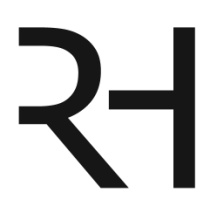  ___________________________________________הוראות לאחר ניתוחמהלך ריפוי תקין לאחר ניתוחמהלך ריפוי תקין מתאפיין בכאב שעשוי להמשך מספר ימים. יש לשים לב שעוצמת הכאב הולכת ופוחתת בהדרגה ובשום אופן אינה מתגברתתופעה נפוצה נוספת היא נפיחות שלעיתים מלווה גם בשטפי דם חיצוניים. הנפיחות במהלך התקין עולה ומגיעה לשיאה כיומיים לאחר הניתוח ואז בהדרגה יורדת.ביום הניתוחיש להימנע מאוכל שעתיים אחרי הניתוח. לאחר מכן ניתן לאכול ולשתות דברים קרים בלבד.יש להימנע משטיפת הפה. רוק בצבע דם או מעט טעם של דם הן תופעות נורמליות ויש לבלוע את הרוק.מומלץ להניח קרח עטוף במטלית/מגבת חיצונית על האזור המנותח בשעתיים הראשונותמומלץ להשתמש במשככי כאבים לפי הנחיית הרופאביום שלאחר הניתוח ועד לביקורת הראשונהיש לשטוף את הפה בתמיסת חיטוי 2 פעמים ביום למשך דקהיש להימנע מהפעלת לחץ על האזור המנותח: יש להימנע מצחצוח השיניים באזור המנותח, משטיפה חזקה של הפה, ומלעיסת מאכלים קשים על האזור. במידה וקיימות שיניים תותבות יש להישמע להנחיית הרופא בעניין.טיפול תרופתייש להמשיך טיפול תרופתי (אנטיביוטיקה/סטרואידים) בהתאם להוראות הרופאהוראות נוספות למצב של הרמת סינוסיש להימנע מקינוח האף והתעטשות בפה סגור בשבועיים שלאחר הניתוחיש להימנע מפעילות פיסית מאומצת בפרט הרמת משקולות ושחיה במשך שבועייםיש להימנע מטיסה ו/או צלילה במשך שבועייםהחלמה מהירה ובהצלחה